NNickel (Agnew) Agreement Act 1974Portfolio:Minister for State and Industry Development, Jobs and TradeAgency:Department of Jobs, Tourism, Science and InnovationNickel (Agnew) Agreement Act 19741974/08110 Dec 197410 Dec 1974Nickel (Agnew) Agreement Act Amendment Act 19761976/09812 Nov 197612 Nov 1976Reprint 1 as at 3 Oct 2003 Reprint 1 as at 3 Oct 2003 Reprint 1 as at 3 Oct 2003 Reprint 1 as at 3 Oct 2003 Standardisation of Formatting Act 2010 s. 4 & 42(2)2010/01928 Jun 201011 Sep 2010 (see s. 2(b) and Gazette 10 Sep 2010 p. 4341)Nickel (Agnew) Agreement Amendment Act 20232023/01717 Aug 2023s. 1 & 2: 17 Aug 2023 (see s. 2(a));Act other than s. 1 & 2: 18 Aug 2023 (see s. 2(b))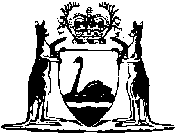 